Expérience 78Une balance spatiale, spéciale!Présenter à : Daniel BlaisPrésenter par : Dylan et Alex10 février 2016Observation :dans lespace les balance ne fonctionne pasInterrogation :Comment peut-on évaluer la masse de petit objets dans l`espace.Hypothèse :je pense que la règle vas faire plus de bon avec le boulonsExpérimentation :on tape la règle a la table et on la fait rebondie Matériel : règle, boulonsManipulation : :on tape la règle a la table et on la fait rebondie Mets du ruban adhésif à une lame de métal afin de la fixer sur sa moitié à une table.À l’aide de ton pouce, mets une pression à l’extrémité de la lame, fais-la vibrer et compte  les oscillations. Recommence, mais en y agitant une pièce de monnaie de plus a l’extrémitéSchéma : Résultat  :   24 rebonds sans pièce de monnaie  et  40  rebonds avec pièce de monnaie.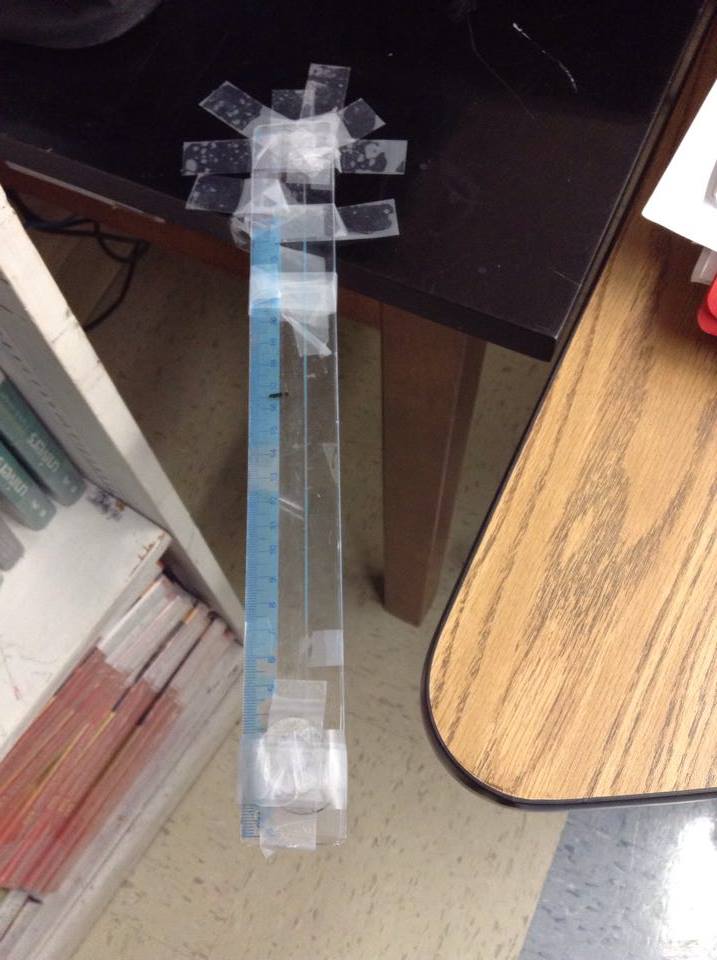 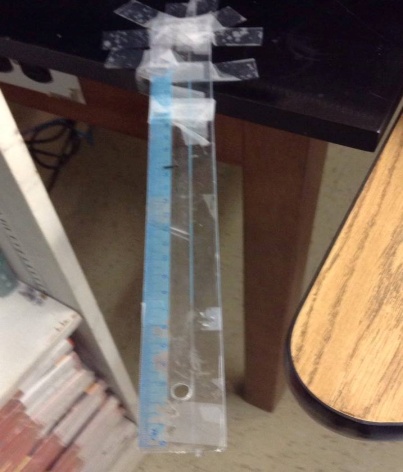 Analyse :1 :est ce que le va et vient est affecté par la gravité :oui2 : quelle est la force qui résulte en la résistance de la matière aux changements d’un corps en mouvement ou au repos.inertie3 :lorsque que la  masse augmente ,qu’arrivera t-il a son inertie. :elle rebondira plus4 : si on donne la même force a la lame, qu’arrivera t-il au nombre d’oscillations :il sera plus élevé Conclusion :Lorsque nous faisons l’expérience avec les pièces de monnaie, nous observons la balance et elle fait plus de rebond avec les pièces que sans les pièces de monnaie.